Registration form of ICDTE 2018October 10-12, 2018, Bangkok, Thailand	http://www.icdte.org/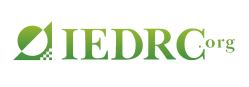 ICDTE 2018 will be held during October 10-12, 2018, in Bangkok, Thailand. Please note that it is essential for all participants to send a completed Registration Form and Scanned Payment Proof to icdte@iedrc.net before Sep. 20, 2018.PERSONAL INFORMATION* Compulsory* OptionalREGISTRATION FEENOTE:Author: make a presentation on the conference and the paper will be published on the proceedings/journals.Presenter: make a presentation on the conference without paper publishing.* One regular paper registration can cover a paper within 5-8 pages, including all figures, tables, and references.** One regular registration with one or more additional papers has only ONE proceeding/journal book.*** For the authors who have difficulties to pay US Dollars, such as Iran, please pay Euros.**** If you would like to register the conference and publish your paper as the reviewer, please send email to icdte@iedrc.net . (Only Ph.D holder can apply).***** If you hope to know more information of IEDRC, please browse the website: www.iedrc.org.****** Be our member, please browse the website: http://www.iedrc.org/list-22-1.html.PAYMENT INFORMATIONCredit Card Payment Information (No handling fees)http://meeting.yizhifubj.com.cn/web/main.action?meetingId=188Please make sure you have VISA or Mastered Card before clicking this link, and you should also calculate the right amount.Please fill in the E-mail and Confirmation Number after the payment.NOTE:Payment by Method 1 is priority to accept.Bank service charges should be paid by the payer.If pay by method 3, please pay 30 USD more for the handling fee.If pay by method 3, please send a copy of bank remittance marked with “ICDTE 2018+ your paper ID” to icdte@iedrc.net.Registration can only be secured and confirmed when payment has been received.To avoid delays in registration, please read the entire form carefully. You may submit the following documents to icdte@iedrc.net before Sep. 20, 2018.1. Registration Form (.doc)2. The Scanned Payment of the registration feeICDTE 2018 Organizing CommitteeBangkok, Thailand* Listener’ Name: * Listener’ Name: * Listener’ Name: * Listener’ Name: * Listener’ Name: * Affiliation: * Affiliation: * Affiliation: * Affiliation: * Affiliation: * Detailed Postal Address: * Detailed Postal Address: * Detailed Postal Address: * Detailed Postal Address: * Detailed Postal Address: * City:* City:* State/Province:* State/Province:* State/Province:* Country:* Country:* Country:* ZIP/Post Code:* ZIP/Post Code:* ZIP/Post Code:* Tel: * Email: * Email: * Email: * Fax:* Fax:* Participant’s Full Name: (Very important! The certificate for participant will be under this name)* Participant’s Full Name: (Very important! The certificate for participant will be under this name)* Participant’s Full Name: (Very important! The certificate for participant will be under this name)* Participant’s Full Name: (Very important! The certificate for participant will be under this name)* Participant’s Full Name: (Very important! The certificate for participant will be under this name)* Participant’s Full Name: (Very important! The certificate for participant will be under this name)* Participant’s Affiliation (Organization or University): * Participant’s Affiliation (Organization or University): * Participant’s Affiliation (Organization or University): * Participant’s Affiliation (Organization or University): * Participant’s Affiliation (Organization or University): * Participant’s Affiliation (Organization or University): * Prefix: * Prefix: * Prefix: * Prefix: * Prefix: * Prefix: * Student ID Number of your University:Note: If register as a student, please provide the scanned copy of the student’s ID card as well.* Student ID Number of your University:Note: If register as a student, please provide the scanned copy of the student’s ID card as well.* Student ID Number of your University:Note: If register as a student, please provide the scanned copy of the student’s ID card as well.* Student ID Number of your University:Note: If register as a student, please provide the scanned copy of the student’s ID card as well.* Student ID Number of your University:Note: If register as a student, please provide the scanned copy of the student’s ID card as well.* Student ID Number of your University:Note: If register as a student, please provide the scanned copy of the student’s ID card as well.* IEDRC Member Number (If yes):* IEDRC Member Number (If yes):* IEDRC Member Number (If yes):* IEDRC Member Number (If yes):* IEDRC Member Number (If yes):* IEDRC Member Number (If yes):* Special Needs or Dietary Requirements: Vegetarian Muslim Others (Please specify:                )* Special Needs or Dietary Requirements: Vegetarian Muslim Others (Please specify:                )* Special Needs or Dietary Requirements: Vegetarian Muslim Others (Please specify:                )* Special Needs or Dietary Requirements: Vegetarian Muslim Others (Please specify:                )* Special Needs or Dietary Requirements: Vegetarian Muslim Others (Please specify:                )* Special Needs or Dietary Requirements: Vegetarian Muslim Others (Please specify:                )* One Day Visit in Bangkok, on Oct. 12, 2018* One Day Visit in Bangkok, on Oct. 12, 2018Yes       NoThe Attendee’s Full Name (If yes):Yes       NoThe Attendee’s Full Name (If yes):Yes       NoThe Attendee’s Full Name (If yes):Yes       NoThe Attendee’s Full Name (If yes):ItemsEarly Bird Price By June 20, 2018Registration FeePlease click to checkListeners230USD250 USDOne-Day Tour50 USD50 USDTotal AmountE-mail: Order Number: 